ESTADO DO RIO GRANDE DO NORTECÂMARA MUNICIPAL DE SÃO JOÃO DO SABUGIREQUERIMENTO Nº. 013/2019Requeiro a V. Ex.ª, com base no artigo 154 do Regimento Interno e ouvido o plenário, que seja encaminhado oficio a COSERN através da Prefeitura Municipal solicitando que seja instalada uma rede de energia na Rua Virgílio Carlos de Medeiros.JUSTIFICATIVA EM PLENÁRIOSala das Sessões, em 08 de março de 2019.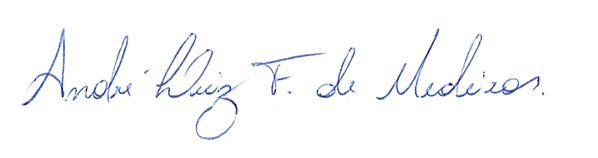 ________________________________PAULO EDUARDO FONSECA MAFRAVEREADOR-AUTOR